Fisa de evaluare penreu clasa a XII-aFolosind harta de mai jos raspundeti urmatoarelor cerinte:-Numiti unitatile notate pe harta cu literele A,B,C,D,E,F,G-Notati in dreptunghiuri denumirile raurilor-Numiti un lac glaciar din unitatea D-Numiti un tip de relief  din unitatea A-Numiti o depresiune Montana din unitatea  B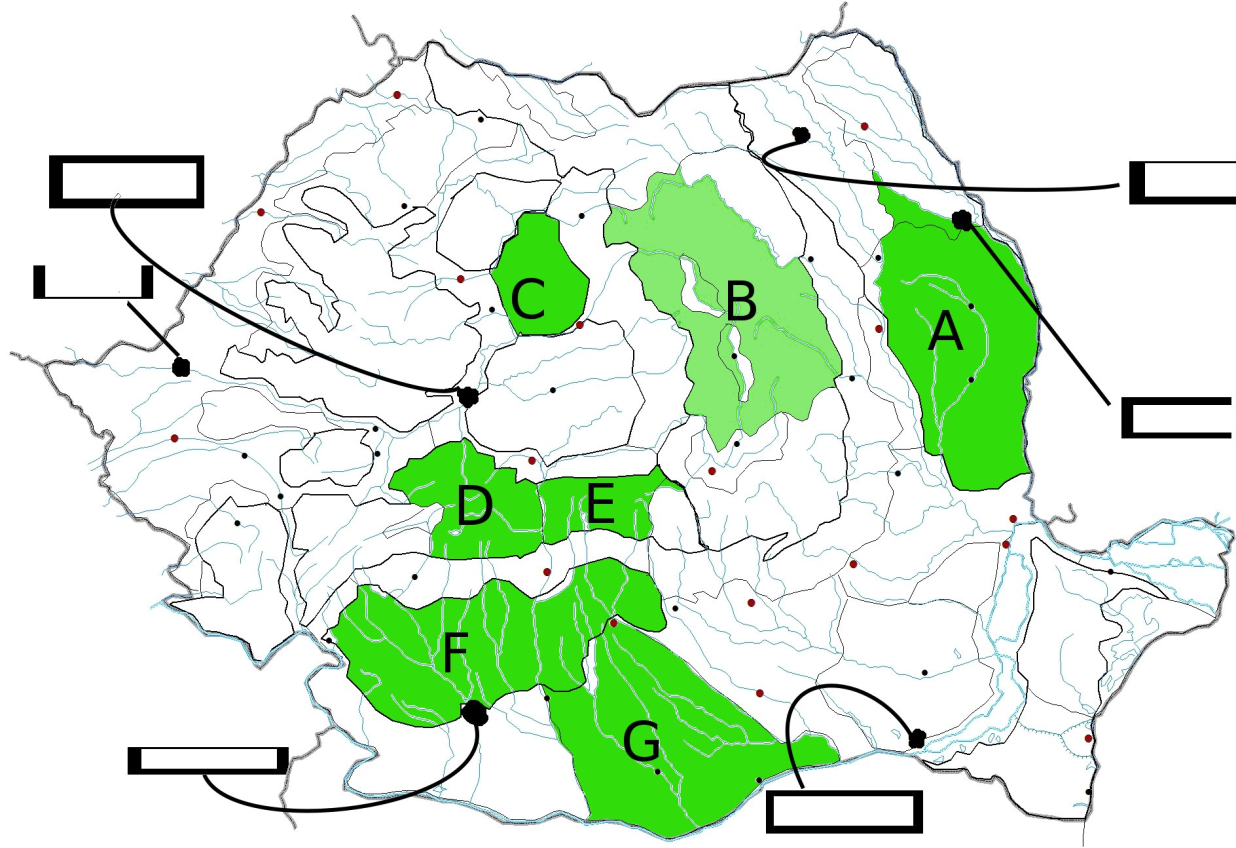 Timp efectiv de lucru 20 de minute